    БАШҠОРТОСТАН РЕСПУБЛИКАҺЫ                                        РЕСПУБЛИка БАШКОРТОСТАН     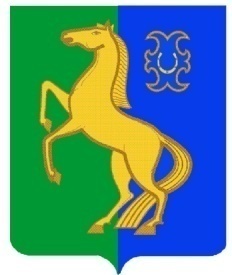     ЙƏРМƏКƏЙ районы                                               АДМИНИСТРАЦИЯ        муниципаль РАЙОНЫның                                                   сельского поселения              СПАРТАК АУЫЛ СОВЕТЫ                                                     спартакский сельсовет                                    ауыл БИЛƏмƏҺе                                                          МУНИЦИПАЛЬНОГО РАЙОНА                     ХАКИМИƏТЕ                                                                     ЕРМЕКЕЕВСКий РАЙОН452182, Спартак ауыл, Клуб урамы, 4                                                   452182, с. Спартак, ул. Клубная, 4       Тел. (34741) 2-12-71,факс 2-12-71                                                                  Тел. (34741) 2-12-71,факс 2-12-71  е-mail: spartak_selsovet@maiI.ru                                                е-mail: spartak_selsovet@maiI.ru                                  Ҡ А Р А Р			        			    ПОСТАНОВЛЕНИЕ         «01»  июнь  2022 й.                          № 26                  «01»  июня  2022г.         О присвоении адреса       Руководствуясь Федеральным законом от 06.10.2003 №131-ФЗ "Об общих принципах организации местного самоуправления в Российской Федерации", Федеральным законом от 28.12.2013 №443-ФЗ "О федеральной информационной адресной системе и о внесении изменений в Федеральный закон "Об общих принципах организации местного самоуправления в Российской Федерации", Правилами присвоения, изменения и аннулирования адресов, утвержденными Постановлением Правительства Российской Федерации от 19.11.2014 №1221, Приказом Минфина России от 05.11.2015 №171н «Об утверждении Перечня элементов планировочной структуры, элементов улично-дорожной сети, элементов объектов адресации, типов зданий (сооружений), помещений, используемых в качестве реквизитов адреса, и правил сокращенного наименования адресообразующих элементов»,  ПОСТАНОВЛЯЮ:1. Присвоить следующие адреса:1.1. Нежилому зданию с кадастровым номером 02:23:160102:12присвоить    адрес:Российская Федерация, Республика Башкортостан, Ермекеевский муниципальный район, Сельское поселение Спартакский сельсовет, село Спартак, улица Кооперативная, здание 44,1.2. Жилому дому с кадастровым номером 02:23:160501:185присвоить    адрес:Российская Федерация, Республика Башкортостан, Ермекеевский муниципальный район, Сельское поселение Спартакский сельсовет, деревня Ляхово, улица Ляхово, дом 11,1.3 Земельному участку с кадастровым номером 02:23:160401:243присвоить    адрес:Российская Федерация, Республика Башкортостан, Ермекеевский муниципальный район, Сельское поселение Спартакский сельсовет, село Спартак, улица Ключевая, земельный участок 49/12. Разместить сведения об адресах объектов адресации в Государственном адресном реестре.3. Контроль за исполнением настоящего Постановления оставляю за собой.Глава сельского поселенияСпартакский сельсовет                                                                  Ф.Х. Гафурова 